Exploring Relationships in Right Triangles	Exploring Relationships in Right Triangles	Exploring Relationships in Right Triangles	Exploring Relationships in Right Triangles	Identifies hypotenuse of a right triangleThe hypotenuse is the longest side of a right triangle and is opposite the 90° angle.Describes the Pythagorean relationship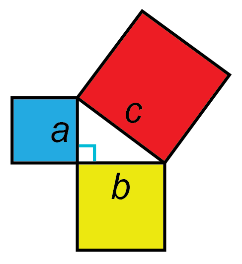 a2 + b2 = c2In a right triangle, the sum of the areas of the two smaller squares equals the area of the larger square.Applies the Pythagorean relationship to determine the length of  the hypotenuse of a right triangle Determine the length of the hypotenuse.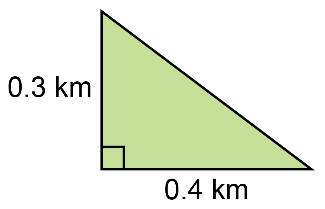        a2 + b2 = c2   0.32 + 0.42 = c2    0.09 + 0.16 = c2               c2 = 0.25                c = 0.5The hypotenuse is 0.5 km.Identifies a problem involving the application of the Pythagorean relationship and uses the relationship to find an unknown hypotenuseA top of a slide is 6 m above the ground and the base of the slide is 4.5 m along the ground. How long is the slide?The length of the slide represents the hypotenuse of a right triangle. 
I can use the Pythagorean relationship.      a2 + b2 = c2     62 + 4.52 = c2    36 + 20.25 = c2                  c2 = 56.25               c =                c = 7.5The slide is 7.5 m long.Observations/DocumentationObservations/DocumentationObservations/DocumentationObservations/Documentation